لیستى وانە سەربارەکانى مانگى : شباط /2021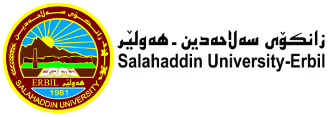 کۆى کاتژمێرەکانى نیساب : کۆى کاتژمێرەکانى سەربار :کۆى گشتى:لیستى وانە سەربارەکانى مانگى : ئادار/2021کۆى کاتژمێرەکانى نیساب : کۆى کاتژمێرەکانى سەربار :کۆى گشتى:04:3005:3003:3004:3002:3003:3001:3002:3012:3001:3011:3012:3010:3011:3009:3010:3008:3009:30کاتژمێررۆژشەممەFluid Lab 2ndFluid Lab 2ndیەک شەممەGeology 1st BGeology 1st BGeology 1st AGeology 1st Aدوو شەممەسێ شەممەWS & Sewr. AWS & Sewr. AEnvironm. EngineeringGeology 1st BGeology 1st Aچوار شەممەپێنج شەممەکۆىپراکتیکى و تیۆرىپراکتیکىتیۆرىبەرواررۆژکۆىپراکتیکى و تیۆرىپراکتیکىتیۆرىبەرواررۆژشەممەشەممە2214/2یەک شەممە31/1یەک شەممە42*215/2دوو شەممە221/2دوو شەممە2216/2سێ شەممە2/2سێ شەممە51*517/2چوار شەممە223/2چوار شەممە18/2پێنج شەممە4/2پێنج شەممەپرۆژەپرۆژەسەرپەرشتىخوێندنى باڵاسەرپەرشتىخوێندنى باڵا13کۆى گشتى4کۆى گشتىکۆىپراکتیکى و تیۆرىپراکتیکىتیۆرىبەرواررۆژکۆىپراکتیکى و تیۆرىپراکتیکىتیۆرىبەرواررۆژشەممە226/2شەممە2221/2یەک شەممە227/2یەک شەممە42*222/2دوو شەممە42*28/2دوو شەممە2223/2سێ شەممە229/2سێ شەممە51*524/2چوار شەممە51*510/2چوار شەممە25/2پێنج شەممە11/2پێنج شەممەپرۆژەپرۆژەسەرپەرشتىخوێندنى باڵاسەرپەرشتىخوێندنى باڵا13کۆى گشتى13کۆى گشتىڕاگرسەرۆک بەشمامۆستاى وانەپ.ی. د.نه‌ژاد احمد حسينايناس سعد فخري04:3005:3003:3004:3002:3003:3001:3002:3012:3001:3011:3012:3010:3011:3009:3010:3008:3009:30کاتژمێررۆژشەممەFluid Lab 2ndFluid Lab 2ndیەک شەممەGeology 1st BGeology 1st BGeology 1st AGeology 1st Aدوو شەممەسێ شەممەWS & Sewr. AWS & Sewr. AEnvironm. EngineeringGeology 1st BGeology 1st Aچوار شەممەپێنج شەممەکۆىپراکتیکى و تیۆرىپراکتیکىتیۆرىبەرواررۆژکۆىپراکتیکى و تیۆرىپراکتیکىتیۆرىبەرواررۆژشەممەشەممە2214/3/2021یەک شەممە2228/2/2021یەک شەممە42*2215/3دوو شەممە42*221/3/2021دوو شەممە2216/3سێ شەممە222/3/2021سێ شەممە51*517/3چوار شەممە51*53/3/2021چوار شەممە18/3پێنج شەممە4/3/2021پێنج شەممەپرۆژەپرۆژەسەرپەرشتىخوێندنى باڵاسەرپەرشتىخوێندنى باڵا13کۆى گشتى13کۆى گشتى13رۆژکۆىپراکتیکى و تیۆرىپراکتیکىتیۆرىبەرواررۆژشەممەشەممە2221/3یەک شەممە227/3/2021یەک شەممە42*2222/3دوو شەممە42*28/3/2021دوو شەممە2223/3سێ شەممە229/3/2021سێ شەممە51*524/3چوار شەممە51*510/3/2021چوار شەممە25/3پێنج شەممە11/3/2021پێنج شەممەپرۆژەپرۆژەسەرپەرشتىخوێندنى باڵاسەرپەرشتىخوێندنى باڵا13کۆى گشتى13کۆى گشتىڕاگرسەرۆک بەشمامۆستاى وانەپ.ی. د.نه‌ژاد احمد حسينايناس سعد فخري